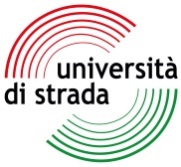 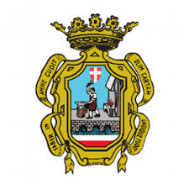 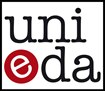                    UNIVERSITA’ POPOLARE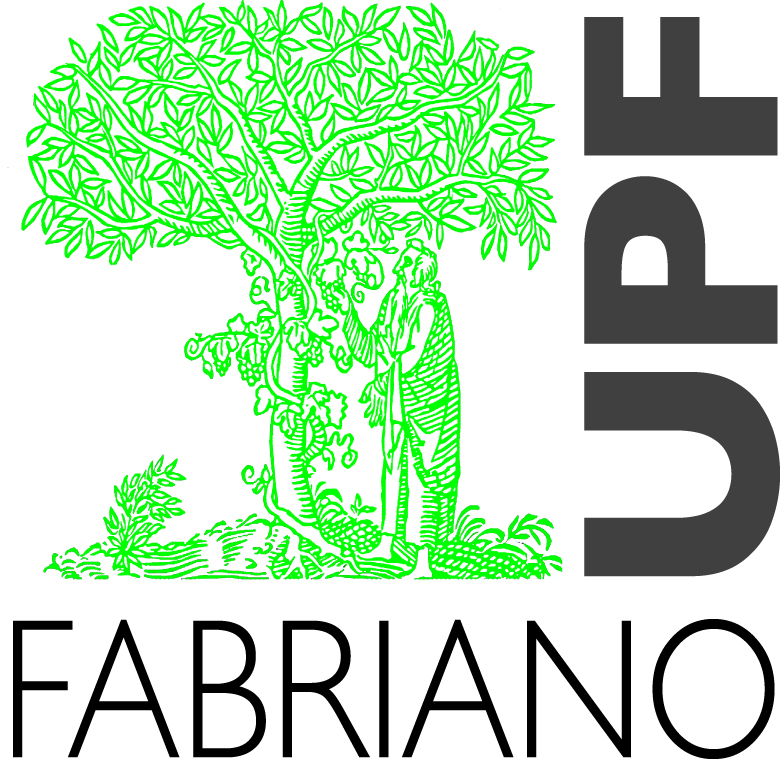                               DI FABRIANOANNO ACCADEMICO 2023/2024CALENDARIO DIDATTICO                                  DAL 1 APRILE 2024                 AL 30 APRILE 2024MESE DI APRILE 2024ORAARGOMENTODOCENTEMARTEDI’ 216,0017,30PREVENZIONE E SALUTE DEL CUOREMAURA NATALONIGIOVEDI’ 416,0017,30CULTURA E SOCIETÀ OGGI. UNO SGUARDO SOCIOLOGICO SUI FENOMENI SOCIALILAURA VOLANTEMARTEDI’ 916,0017,30SPINGENDO LA NOTTE PIÙ IN LÀ: STORIE VERE DI CHI NON SI È ARRESOCORVO MARIA CRISTINAGIOVEDI’ 11 16,0017,30VIVERE I SENTIMENTI TRA MITI E REALTÀMARTA MUSCIAMARTEDI 1616,0017,30LA MEDICINA GENERALE INCONTRA LA POPOLAZIONE: PRESCRIZIONI, ESENZIONI, PROTOCOLLI DIAGNOSTICITATIANA GIULIANOGIOVEDI’ 1816,0017,30LE GRANDI BATTAGLIE CHE HANNO FATTO L’OCCIDENTE. MIDWAY. STALINGRADO E NORMANDIA. VERSO IL NUOVO MONDODANILO CICCOLESSIMARTEDI’ 2316,0017,30CULTURA E SOCIETÀ OGGI. UNO SGUARDO SOCIOLOGICO SUI FENOMENI SOCIALILAURA VOLANTE GIOVEDI’ 25 SOSPENSIONE ATTIVITA’ DIDATTICAFESTA DELLA LIBERAZIONEMARTEDI’ 30IL GRANDE RIFIUTO: CELESTINO VDON UGO PAOLI